NDIS Practice Standards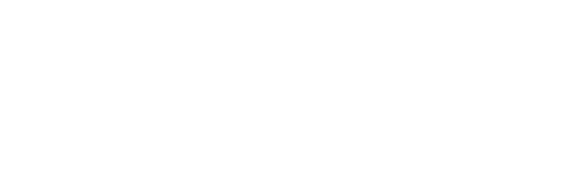 Verification Module – Required Documentation September 2021PurposeFor NDIS providers who require verification, this document outlines the evidence that auditors must receive in order to assess conformity with the verification module of the NDIS Practice Standards.BackgroundVerification is for all providers (excluding government entities) delivering lower risk, lower complexity supports and services only. When registering through verification, NDIS providers supply documentation against the four standards and each outcome within the verification module of the NDIS Practice Standards. The following guidance outlines the required documentation. The documentation relates to their identity, professional qualifications, experience, ongoing professional development, criminal and character checks, insurances and completion of the NDIS mandatory worker orientation program. Evidence of systems and processes to manage human resources, work health and safety, incidents and complaints is also required, proportionate to the size of the organisation. These documents are checked through a desktop audit undertaken by an approved quality auditor. Approved quality auditors are required to make sure that the evidence provided is proportionate to the risk and complexity of the supports and services delivered, and the size and scale of the organisation. What this means is that a smaller provider with fewer workers and participants is not expected to present the same evidence as a national provider with a large workforce and many participants. More information about proportionality is available on the NDIS Commission website.Rationale The NDIS Practice Standards create an important benchmark for providers to assess their performance, and to demonstrate how they provide high quality and safe supports and services to NDIS participants. To comply with the verification module of the NDIS Practice Standards, providers must show evidence of:Relevant qualifications, expertise and experienceIncident management processes/policiesComplaints management processes/policiesRisk management processes/policiesThese guidelines set out the requirements that each profession must meet during the verification process.Generally speaking, providers who register for these registration groups either:deliver relatively lower risk supports and services, and/orare already subject to professional regulation as a requirement of doing businessThis includes regulation through the Australian Health Practitioner Regulation Agency (AHPRA) and through the other professional bodies that provide regulatory oversight of the professions included within these guidelines.This existing regulation includes setting of standards and the ongoing monitoring of the individual’s competency to practice their profession, including through continuing professional development. Because of the existing obligations of these professional bodies, and the lower risk, lower complexity support types delivered under the registration groups in scope of verification, NDIS providers have a streamlined audit process requiring a desktop review of the documentary evidence outlined in these guidelines. As the NDIS market develops, the NDIS Commission will continue to monitor the effectiveness of these profession-specific regulatory frameworks to meet the NDIS Commission’s requirements in relation to safe, quality services for NDIS participants.Requirements for verification only supportsBodies Corporate (Incorporated or Pty Ltd)Bodies Corporate (excluding government providers) seeking registration for verification only registration groups are required to demonstrate the following:Human Resource Management Pre-employment checks in accordance with workers screening requirements. (See Workers Screening below)Qualifications and/ or experienceIn order to meet this requirement, the provider must provide evidence that one staff member who will deliver supports has met the requirements for each profession(s) the provider intends to deliver under each registration group(s). (See Requirements by Profession below)Where a requirement includes the words ‘or equivalent’, this means an institute of a similar status to that which is referred. Factors to be taken into consideration include the relevant industries’ acknowledgement of the institute as a body, which maintains the reputation and quality of the profession, as well as the experience and qualifications required for professionals in the industry to gain membership of the institute.Where a provider has multiple staff working with the same profession it is the ongoing responsibility of the provider to ensure staff achieve the same standard.Provide the certificate of completion of the NDIS worker orientation program (mandatory training) for each staff memberPersonal accident insurance or worker's compensation insurance. A certificate of currency for current insurance that meets the minimum level of cover commensurate to the scope of the provider. Providers should seek professional advice as to the type and amount of insurance that is necessary.Incident ManagementDescribe how the provider manages incidents, or provide a copy of your incident management process, as relevant to the supports delivered for this registration group, including any relevant material provided to participants.The process must meet the requirements of the National Disability Insurance Scheme (Incident Management and Reportable Incidents) Rules 2018. The process should be relevant (proportionate) to the size and scale of the provider and to the scope and complexity of the supports being delivered.Complaints ManagementDescribe how the provider manages complaints, or provide a copy of your complaints process, as relevant to the supports delivered for this registration group, including any relevant material provided to participants. The process must meet the requirements of the National Disability Insurance Scheme (Complaints) Rules 2018 and follows principles of fairness and natural justice. The process should be relevant (proportionate) to the size and scale of the provider and to the scope and complexity of the supports being delivered.  Risk ManagementDescribe or provide a copy of the providers work health and safety policies and procedures relevant to the supports delivered for this registration group, including any relevant material provided to NDIS participants.The policies and procedures should be relevant (proportionate) to the size and scale of the provider and to the scope and complexity of the supports being delivered.Public liability insurance. A certificate of currency for current insurance that meets the minimum level of cover commensurate to the scope of the provider. Providers should seek professional advice as to the type and amount of insurance that is necessary.Professional indemnity insurance. A certificate of currency for current insurance that meets the minimum level of cover commensurate to the scope of the provider. Providers should seek professional advice as to the type and amount of insurance that is necessary.Individuals and Partnerships Individuals and Partnerships seeking registration for verification only registration groups must meet the following requirementsHuman Resource Management 100 points of identification100 points proof of ID – consists of a combination of at least one primary identification document and one secondary identification document. Secondary identification documents must include your full name, and your photograph or signature. Primary identification documents (70 points each) include: Current AHRPA Registration Birth Certificate Citizenship Certificate Current Passport Expired passport that was not cancelled and was current within the preceding two years Secondary identification documents (40 points each) include: Australian Drivers Licence Identification card for an Australian public employeeIdentification card issued by the Commonwealth, a State or Territory as evidence of entitlement to a financial benefit State or Territory issued personal identification cardStudent card issued by an Australian tertiary education institutionRight to work in AustraliaCitizens must provide evidence of citizenship in the form of birth certificate, citizenship certificate or passport. Non-citizens must provide a copy of their passport or ImmiCard.Qualifications and/ or experienceIn order to meet the requirements, you must provide evidence that each individual who will deliver supports has met the corresponding requirements for their profession(s) and registration group(s). (See Requirements by Profession below)Where a requirement includes the words ‘or equivalent’, this means an institute of a similar status to that which is referred. Factors to be taken into consideration include the relevant industries’ acknowledgement of the institute as a body, which maintains the reputation and quality of the profession, as well as the experience and qualifications required for professionals in the industry to gain membership of the institute.Pre-employment checks in accordance with workers screening requirements. (See Workers Screening below)Provide the certificate of completion of the NDIS worker orientation program (mandatory training).Personal accident insurance or worker's compensation insurance where a provider has staff. A certificate of currency for current insurance that meets the minimum level of cover commensurate to the scope of the provider. NDIS providers should seek professional advice as to the type and amount of insurance that is necessary.Incident ManagementDescribe how the provider manages incidents, or provide a copy of your incident management process, as relevant to the supports delivered for this registration group, including any relevant material provided to participants.The process must meet the requirements of the National Disability Insurance Scheme (Incident Management and Reportable Incidents) Rules 2018. The process should be relevant (proportionate) to the size and scale of the provider and to the scope and complexity of the supports being delivered.Complaints ManagementDescribe how the provider manages complaints, or provide a copy of your complaints process, as relevant to the supports delivered for this registration group, including any relevant material provided to participants. The process must meet the requirements of the National Disability Insurance Scheme (Complaints) Rules 2018 and follows principles of fairness and natural justice. The process should be relevant (proportionate) to the size and scale of the provider and to the scope and complexity of the supports being delivered.  Risk ManagementDescribe or provide a copy of the providers work health and safety policies and procedures relevant to the supports delivered for this registration group, including any relevant material provided to NDIS participants.The policies and procedures should be relevant (proportionate) to the size and scale of the provider and to the scope and complexity of the supports being delivered.Public liability insurance. A certificate of currency for current insurance that meets the minimum level of cover commensurate to the scope of the provider. Providers should seek professional advice as to the type and amount of insurance that is necessary.Professional indemnity insurance. A certificate of currency for current insurance that meets the minimum level of cover commensurate to the scope of the provider. Providers should seek professional advice as to the type and amount of insurance that is necessary.This document may be reviewed as required. Providers and auditors should check the NDIS Commission’s website regularly to ensure that they are complying with the current version of this document. Worker ScreeningWho needs to be screened?Registered NDIS providers in all states and territories have responsibilities and obligations in relation to screening their workers under the NDIS Commission. These are set out in the NDIS (Practice Standards – Worker Screening) Rules 2018.NDIS providers undergoing verification are responsible for assessing whether a worker may be required to undergo worker screening.A person employed or otherwise engaged by a registered NDIS provider will require worker screening if:They are in a role for which the normal duties are likely to require more than incidental contact with people with disability (as defined in s6 of the NDIS Rules (Practice Standards – Worker Screening) Rules 2018)They are in a role for which the normal duties include the direct delivery of specified supports or specified services to a person with disabilityThey are Key Personnel. “Key Personnel” means individuals who hold key executive, management or operational positions in an organisation, such as directors, managers, board members, chief executive officer or chairperson. You must disclose the requested information for all key personnel. Evidence to meet worker screening requirementThe NDIS Commission website includes information about the current requirements for worker screening in each state and territory. You can find it here.Requirements by ProfessionAboriginal Health Worker This profession is associated with the below registration group(s): 0101 Accommodation / Tenancy AssistanceAny registration group listed under ‘Other Professions’In addition to the requirements above, this profession must also meet the following requirements: Accountant / BookkeeperThis profession is associated with the below registration group(s): 0127 Management of Funding for Supports in Participants Plans (Plan Management)Any registration group listed under ‘Other Professions’In addition to the requirements above, this profession must also meet the following requirements:ArchitectThis profession is associated with the below registration group(s):0111 Home Modification] Any registration group listed under ‘Other Professions’In addition to the requirements above, this profession must also meet the following requirements:Art TherapistThis profession is associated with the below registration group(s): 0128 Therapeutic SupportsAny registration group listed under ‘Other Professions’In addition to the requirements above, this profession must also meet the following requirements:AudiologistThis profession is associated with the below registration group(s): 0128 Therapeutic Supports0119 Specialised Hearing Services 0134 Hearing Services Any registration group listed under ‘Other Professions’In addition to the requirements above, this profession must also meet the following requirements:AudiometristThis profession is associated with the below registration group(s): 0134 Hearing Services Any registration group listed under ‘Other Professions’In addition to the requirements above, this profession must also meet the following requirements:BuilderThis profession is associated with the below registration group(s): 0111 Home Modification Any registration group listed under ‘Other Professions’In addition to the requirements above, this profession must also meet the following requirements:Building Designer This profession is associated with the below registration group(s): 0111 Home Modification Any registration group listed under ‘Other Professions’In addition to the requirements above, this profession must also meet the following requirements:Building Inspector/Works AssessorThis profession is associated with the below registration group(s): 0111 Home Modification Any registration group listed under ‘Other Professions’In addition to the requirements above, this profession must also meet the following requirements:Building SurveyorThis profession is associated with the below registration group(s): 0111 Home Modification Any registration group listed under ‘Other Professions’In addition to the requirements above, this profession must also meet the following requirements:Building Work Project ManagerThis profession is associated with the below registration group(s): 0111 Home Modification Any registration group listed under ‘Other Professions’In addition to the requirements above, this profession must also meet the following requirements:Building Work SupervisorThis profession is associated with the below registration group(s): 0111 Home Modification Any registration group listed under ‘Other Professions’In addition to the requirements above, this profession must also meet the following requirements:Bus Driver This profession is associated with the below registration group(s): 0108 Assistance with Travel/Transport ArrangementsAny registration group listed under ‘Other Professions’In addition to the requirements above, this profession must also meet the following requirements:Carpenter/Joiner This profession is associated with the below registration group(s): 0111 Home Modification Any registration group listed under ‘Other Professions’In addition to the requirements above, this profession must also meet the following requirements:CounsellorThis profession is associated with the below registration group(s): 0128 Therapeutic SupportsAny registration group listed under ‘Other Professions’In addition to the requirements above, this profession must also meet the following requirements:Developmental EducatorThis profession is associated with the below registration group(s): 0128 Therapeutic SupportsAny registration group listed under ‘Other Professions’In addition to the requirements above, this profession must also meet the following requirements:DietitianThis profession is associated with the below registration group(s): 0128 Therapeutic SupportsAny registration group listed under ‘Other Professions’In addition to the requirements above, this profession must also meet the following requirements:Driving InstructorThis profession is associated with the below registration group(s): 0129 Specialised Driver Training Any registration group listed under ‘Other Professions’In addition to the requirements above, this profession must also meet the following requirements:ElectricianThis profession is associated with the below registration group(s): 0111 Home Modification Any registration group listed under ‘Other Professions’In addition to the requirements above, this profession must also meet the following requirements:EngineerThis profession is associated with the below registration group(s): 0109 Vehicle Modifications Any registration group listed under ‘Other Professions’In addition to the requirements above, this profession must also meet the following requirements:Exercise PhysiologistThis profession is associated with the below registration group(s): 0126 Exercise Physiology & Personal Training 0128 Therapeutic SupportsAny registration group listed under ‘Other Professions’In addition to the requirements above, this profession must also meet the following requirements:Interpreter/Translator This profession is associated with the below registration group(s): 0121 Interpreting and Translation Any registration group listed under ‘Other Professions’In addition to the requirements above, this profession must also meet the following requirements:MechanicThis profession is associated with the below registration group(s): 0109 Vehicle Modifications Any registration group listed under ‘Other Professions’In addition to the requirements above, this profession must also meet the following requirements:Music Therapist This profession is associated with the below registration group(s): 0128 Therapeutic Supports Any registration group listed under ‘Other Professions’In addition to the requirements above, this profession must also meet the following requirements:Occupational TherapistThis profession is associated with the below registration group(s): 0111 Home Modification 0128 Therapeutic Supports 0135 Custom ProstheticsAny registration group listed under ‘Other Professions’In addition to the requirements above, this profession must also meet the following requirements:Orthoptist This profession is associated with the below registration group(s): 0128 Therapeutic Supports Any registration group listed under ‘Other Professions’In addition to the requirements above, this profession must also meet the following requirements:Orthotist/ProsthetistThis profession is associated with the below registration group(s): 0135 Custom Prosthetics  Any registration group listed under ‘Other Professions’In addition to the requirements above, this profession must also meet the following requirements:Other ProfessionsThe following registration groups can be delivered by any profession, whether listed in this document or not. However, additional requirements still apply.0101 Accommodation / Tenancy Assistance 0103 Assistive Products for Personal Care and Safety0105 Personal mobility equipment 0108 Assistance with Travel/Transport & Arrangements0112 Assistive Equipment for Recreation 0113 Vision Equipment 0116 Innovative Community Participation0120 Household Tasks0122 Hearing Equipment0123 Assistive Products for Household Tasks 0124 Communication & Information Equipment 0130 Assistance Animals In addition to the requirements above, this profession must also meet the following requirements:PedorthistThis profession is associated with the below registration group(s): 0135 Custom Prosthetics Any registration group listed under ‘Other Professions’In addition to the requirements above, this profession must also meet the following requirements:Personal TrainerThis profession is associated with the below registration group(s): 0126 Exercise Physiology & Personal  Training Any registration group listed under ‘Other Professions’In addition to the requirements above, this profession must also meet the following requirements:Plumber/Gas Fitter/DrainerThis profession is associated with the below registration group(s): 0111 Home Modification Any registration group listed under ‘Other Professions’In addition to the requirements above, this profession must also meet the following requirements:PhysiotherapistThis profession is associated with the below registration group(s): 0128 Therapeutic Supports 0135 Custom ProstheticsAny registration group listed under ‘Other Professions’In addition to the requirements above, this profession must also meet the following requirements:PodiatristThis profession is associated with the below registration group(s): 0128 Therapeutic Supports 0135 Custom ProstheticsAny registration group listed under ‘Other Professions’In addition to the requirements above, this profession must also meet the following requirements:PsychologistThis profession is associated with the below registration group(s): 0128 Therapeutic Supports Any registration group listed under ‘Other Professions’ In addition to the requirements above, this profession must also meet the following requirements:Registered Nurse(For the purposes of 114 Community Nursing Care this includes Enrolled Nurse and Clinical Nurse Consultant)This profession is associated with the below registration group(s): 0114 Community Nursing Care Any registration group listed under ‘Other Professions’In addition to the requirements above, this profession must also meet the following requirements:Rehabilitation Counsellor This profession is associated with the below registration group(s): 0128 Therapeutic SupportsAny registration group listed under ‘Other Professions’In addition to the requirements above, this profession must also meet the following requirements:Rehabilitation EngineerThis profession is associated with the below registration group(s): 0111 Home Modification Any registration group listed under ‘Other Professions’In addition to the requirements above, this profession must also meet the following requirements:Social WorkerThis profession is associated with the below registration group(s): 0101 Accommodation / Tenancy Assistance 0128 Therapeutic Supports Any registration group listed under ‘Other Professions’In addition to the requirements above, this profession must also meet the following requirements:Speech PathologistThis profession is associated with the below registration group(s): 0128 Therapeutic Supports Any registration group listed under ‘Other Professions’ In addition to the requirements above, this profession must also meet the following requirements:Taxi DriverThis profession is associated with the below registration group(s): 0108 Assistance with Travel/Transport Arrangements Any registration group listed under ‘Other Professions’In addition to the requirements above, this profession must also meet the following requirements:TilerThis profession is associated with the below registration group(s): 0111 Home Modification Any registration group listed under ‘Other Professions’In addition to the requirements above, this profession must also meet the following requirements:Welfare WorkerThis profession is associated with the below registration group(s): 0101 Accommodation / Tenancy AssistanceAny registration group listed under ‘Other Professions’In addition to the requirements above, this profession must also meet the following requirements:Class of Support / Registration GroupRequired qualifications / experience:Certificate IV in Aboriginal and/or Torres Strait Islander Primary Health Care Practice, or equivalent as determined by the Aboriginal and Torres Strait Island Health Practice Board of Australia.Registration with the Aboriginal and Torres Strait Islander Health Practice Board of Australia.Required qualifications / experience:Membership with Association of Taxation and Management Accountants (ATMA), Association of Accounting Technicians (AAT), Association of Certified Bookkeepers (CBK), Association of Chartered Certified Accountants (ACCA), Australia Bookkeepers Association Limited (ABAL), CPA Australia (CPA), Institute of Certified Bookkeepers (ICB), Institute of Public Accountants (IPA) or Chartered Accountants Australia & New Zealand (CAANZ) or equivalent.Required qualifications / experience:Must hold a current licence or registration in the relevant state or territory.Experience & understanding of concepts & limitations of AS 1428 & other disability access standards & their application in accordance with a person’s needs & specifications of plans.Required qualifications / experience:Professional Membership with the Australian, New Zealand and Asian Creative Arts Therapy Association (ANZACATA)Experience in the profession and evidence of involvement in clinical supervision and professional development as required by ANZACATA.Required qualifications / experience:Current certification as an Audiology Australia Accredited Audiologist by Audiology Australia or a Full Member as an audiologist with the Australian College of Audiology Therapeutic SupportsExperience in the profession and evidence of involvement in clinical supervision and professional development as required by the appropriate professional body.Required qualifications / experience:Current Full Membership of Hearing Aid Audiometrist Society of Australia or as an audiometrist with the Australian College of Audiology.Required qualifications / experience:Must hold current licence or registration in the relevant State or Territory.Experience & understanding of concepts & limitations of AS 1428 & other disability access standards & their application in accordance with a person’s needs & specifications of plans.Required qualifications / experience:Must hold current licence or registration in the relevant State or Territory.Experience and understanding of concepts and limitations of AS 1428 and other disability access standards and their application in accordance with a person’s needs and specifications of plans.Required qualifications / experience:Must hold current licence or registration in the relevant State or Territory.Experience & understanding of concepts & limitations of AS 1428 & other disability access standards & their application in accordance with a person’s needs & specifications of plans.Required qualifications / experience:Must hold current licence or registration in the relevant State or Territory.Experience and understanding of concepts and limitations of AS 1428 and other disability access standards and their application in accordance with a person’s needs and specifications of plans.Required qualifications / experience:Must hold current licence or registration in the relevant State or Territory.Experience and understanding of concepts and limitations of AS 1428 and other disability access standards and their application in accordance with a person’s needs and specifications of plans.Required qualifications / experience:Must hold current licence or registration in the relevant State or Territory.Experience and understanding of concepts and limitations of AS 1428 and other disability access standards and their application in accordance with a person’s needs and specifications of plans.Required qualifications / experience:Must hold current licence and registration in the relevant State or Territory:Drivers Licence – relevant to vehicle (e.g. bus, car)Vehicle registration including vehicle insurancesRequired qualifications / experience:Must hold current licence or registration in the relevant State or Territory.Experience and understanding of concepts and limitations of AS 1428 and other disability access standards and their application in accordance with a person’s needs and specifications of plans.Required qualifications / experience:Membership with the Australian Counselling Association or as a counsellor with the Psychotherapy and Counselling Federation of Australia as an accredited PACFA Registrant.Experience in the profession and evidence of involvement in clinical supervision and professional development as required by the appropriate professional body.Required qualifications / experience:Full Membership with Developmental Educators Australia Inc. Experience in the profession and evidence of involvement in clinical supervision and professional development as required by the appropriate professional body.Required qualifications / experience:Accredited Practising Dietitian with the Dietitians Association of Australia.If providing home enteral nutrition therapy specific experience/ knowledge of home enteral nutrition essential. Experience in the profession and evidence of involvement in clinical supervision and professional development as required by the appropriate professional body.Required qualifications / experience:Must hold current licence and registration in the relevant State or Territory:Drivers Licence – relevant to vehicle (e.g. bus, car)Vehicle registration including vehicle insuranceMust be a licenced driving instructor with experience in providing training to people with disability and in the use of adapted vehicles.Required qualifications / experience:Must hold current licence or registration in the relevant State or Territory.Experience & understanding of concepts & limitations of AS 1428 & other disability access standards & their application in accordance with a person’s needs & specifications of plans.Required qualifications / experience:Must hold current licence or registration in the relevant State or Territory.Experience modifying vehicles to comply with Australian Design Rules, Australian Standards & State Engineering Certification & Registration requirements.Required qualifications / experience:Accredited exercise physiologist with Exercise and Sports Science AustraliaRequired qualifications / experience:Certified or Recognised Practising Interpreter or Translator with the National Accreditation Authority for Translators and Interpreters LtdExperience working with people with disabilityRequired qualifications / experience:Must hold current licence or registration in the relevant State or Territory.Experience modifying vehicles to comply with Australian Design Rules and Standards.Required qualifications / experience:Active “Registered Music Therapist” with the Australian Music Therapy Association.Experience in the profession and evidence of involvement in clinical supervision and professional development as required by the appropriate professional body.Required qualifications / experience:Current AHPRA Registration and experience appropriate to each registration group:Home Modifications Experience & understanding of concepts & limitations of AS 1428 & other disability access standards & their application in accordance with a person’s needs & specifications of plans.Customised ProstheticsExperience relevant to the specific customised technology you wish to provide or assessTherapeutic Supports Experience in the profession and evidence of involvement in clinical supervision and professional development as required by the appropriate professional body.Required qualifications / experience:Current registration with Australian Orthoptic Board. Experience in the profession and evidence of involvement in clinical supervision and professional development as required by the appropriate professional body.Required qualifications / experience:Membership with the Australian Orthotic Prosthetic Association and/or recognition by a state/territory orthotic program as a qualified orthotic practitioner.Experience relevant to the specific customised technology you wish to provide or assessRequired qualifications / experience:Where applicableRelevant product knowledge and experience working with people with disability.Assistance with Travel/Transport & ArrangementsRelevant State/Territory Regulatory Authority:Drivers Licence – relevant to vehicle (e.g. bus, standard car)Vehicle registration including vehicle insurancesNote that where the support being delivered is the supply of an adapted vehicle, a drivers licence is not required. Required qualifications / experience:Current Registration with Australian Pedorthists Registration Board. Experience relevant to the specific customised technology you wish to provide or assessRequired qualifications / experience:Personal training qualification, Certificate III, IV or Diploma in Fitness or equivalent.  Required qualifications / experience:Must hold current licence or registration in the relevant State or Territory.Experience & understanding of concepts & limitations of AS 1428 & other disability access standards & their application in accordance with a person’s needs & specifications of plans.Required qualifications / experience:Current AHPRA RegistrationCustomised Prosthetics Experience relevant to the specific customised technology you wish to provide or assessTherapeutic Supports Experience in the profession and evidence of involvement in clinical supervision and professional development as required by the appropriate professional body.Required qualifications / experience:Current AHPRA RegistrationCustomised Prosthetics Experience relevant to the specific customised technology you wish to provide or assessTherapeutic Supports Experience in the profession and evidence of involvement in clinical supervision and professional development as required by the appropriate professional body.Required qualifications / experience:Current AHPRA RegistrationExperience in the profession and evidence of involvement in clinical supervision and professional development as required by the appropriate professional body.Required qualifications / experience:Current AHPRA RegistrationExperience in the profession and evidence of involvement in clinical supervision and professional development as required by the appropriate professional body.Required qualifications / experience:Membership with the Australian Society of Rehabilitation Counsellors Inc or equivalentExperience in the profession and evidence of involvement in clinical supervision and professional development as required by the appropriate professional body.Required qualifications / experience:Chartered Professional Membership with Engineers Australia Experience & understanding of concepts & limitations of AS 1428 & other disability access standards & their application in accordance with a person’s needs & specifications of plans.Required qualifications / experience:Membership with Australian Association of Social WorkersAccommodation / Tenancy AssistanceExperience delivering person-centred services & working with people with disabilities to obtain and/or retain appropriate accommodation.Therapeutic SupportsExperience in the profession and evidence of involvement in clinical supervision and professional development as required by the appropriate professional body.Required qualifications / experience:Certified Practising Speech Pathologist (CPSP) as approved by Speech Pathology Australia Experience in the profession and evidence of involvement in clinical supervision and professional development as required by the appropriate professional body.Required qualifications / experience:Relevant State/Territory Regulatory Authority:Drivers Licence – relevant to vehicle (e.g. bus, car)Taxi LicenceRequired qualifications / experience:Must hold current licence or registration in the relevant State or Territory where applicable.Experience and understanding of concepts and limitations of AS 1428 and other disability access standards and their application in accordance with a person’s needs and specifications of plans.Required qualifications / experience:Membership with the Australian Community Workers Association or equivalentExperience delivering person-centred services and working with people with disabilities to obtain and/or retain appropriate accommodation.NumberClass of Support / Registration GroupProfessions101Accommodation / Tenancy AssistanceWelfare WorkerSocial WorkerAboriginal Health WorkerOther Professions103Assistive Products for Personal Care and SafetyOther Professions105Personal mobility equipmentOther Professions108Assistance with Travel/Transport ArrangementsBus DriverTaxi DriverOther Professions109Vehicle ModificationsEngineerMechanic111Home ModificationArchitectBuilderBuilding Designer Building Inspector/Works AssessorBuilding SurveyorBuilding Work Project ManagerBuilding Work SupervisorCarpenter/Joiner ElectricianOccupational TherapistPlumber/Gas Fitter/DrainerRehabilitation EngineerTiler112Assistive Equipment for RecreationOther Professions113Vision EquipmentOther Professions114Community Nursing CareRegistered Nurse116Innovative Community ParticipationOther Professions119Specialised Hearing Services Audiologist120Household TasksOther Professions121Interpreting and TranslationInterpreter/Translator 122Hearing EquipmentOther Professions123Assistive Products for Household TasksOther Professions124Communication & Information Equipment Other Professions126Exercise Physiology & Personal TrainingExercise PhysiologistPersonal Trainer127Management of Funding for Supports in Participants PlansAccountant / Bookkeeper128Therapeutic SupportsArt TherapistAudiologistCounsellorDevelopmental EducatorDietitianExercise PhysiologistMusic Therapist Occupational TherapistOrthoptistPhysiotherapistPodiatristPsychologistRehabilitation Counsellor Social WorkerSpeech Pathologist129Specialised Driver TrainingDriving Instructor130Assistance AnimalsOther Professions134Hearing ServicesAudiologistAudiometrist135Custom Prosthetics Occupational TherapistOrthotists/ProsthetistPedorthotistPhysiotherapistPodiatrist